Воздействие музыки на духовный мир ребенка.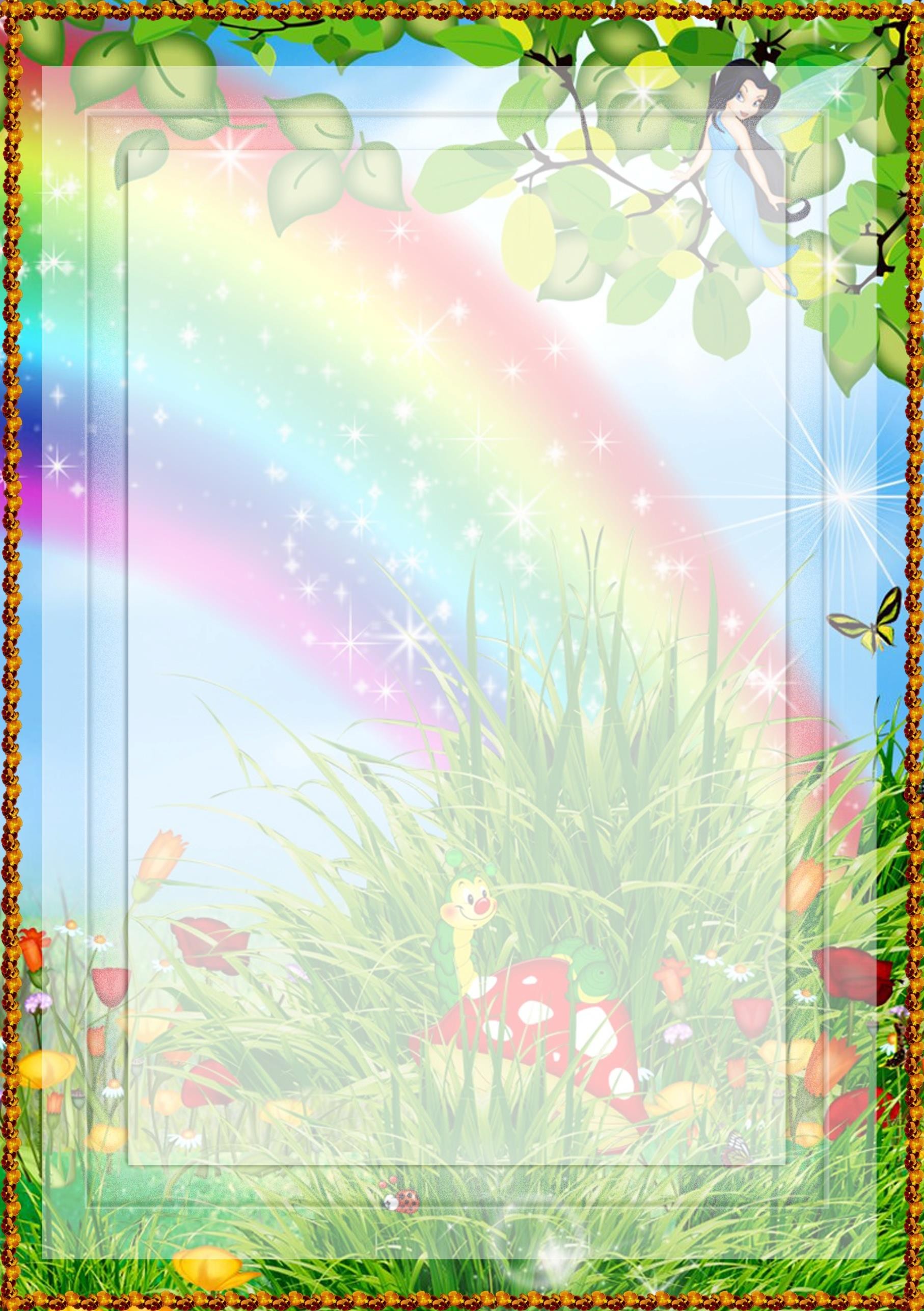 Особенность музыки – объединить людей в едином переживании, стать средством общения между ними.Воспринимается как чудо, что музыкальное произведение, созданное одним человеком, вызывает определённый отклик в душе другого.Яркие художественные произведения, выражающие мир больших мыслей и глубоких чувств человека, способные вызвать эмоциональный отклик, воздействуя на эстетическуюсторону души, становятся источником и средством воспитания. Музыка, по выражению Д. Шостаковича,«прекрасный своеобразный язык».Сочетая выразительную, яркую мелодию, гармонию, своеобразный ритм, композитор выражает своё мироощущение, своё отношение к окружающему.Такими произведениями и обогащаются все те, кто воспринимает их.Способна ли музыка с одинаковой силой воздействовать на всех слушателей?Разумеется, нет.И в этом ещё одна её особенность. Каждый человек по своему проявляет интерес и увлечение музыкой., отдаёт предпочтение какому-либо музыкальному жанру, любимому композитору, отдельному произведению, имея определённый опыт слушания. Как учатся писать, читать, рисовать, считать, так надо учиться узнавать, оценивать музыку, слушать внимательно, отмечая динамическое развитие образов, столкновение и борьбу контрастных тем и их завершение.Восприятие слушателя должно следовать за всем ходом развития музыки.Надо учиться постигать этот прекрасный своеобразный язык!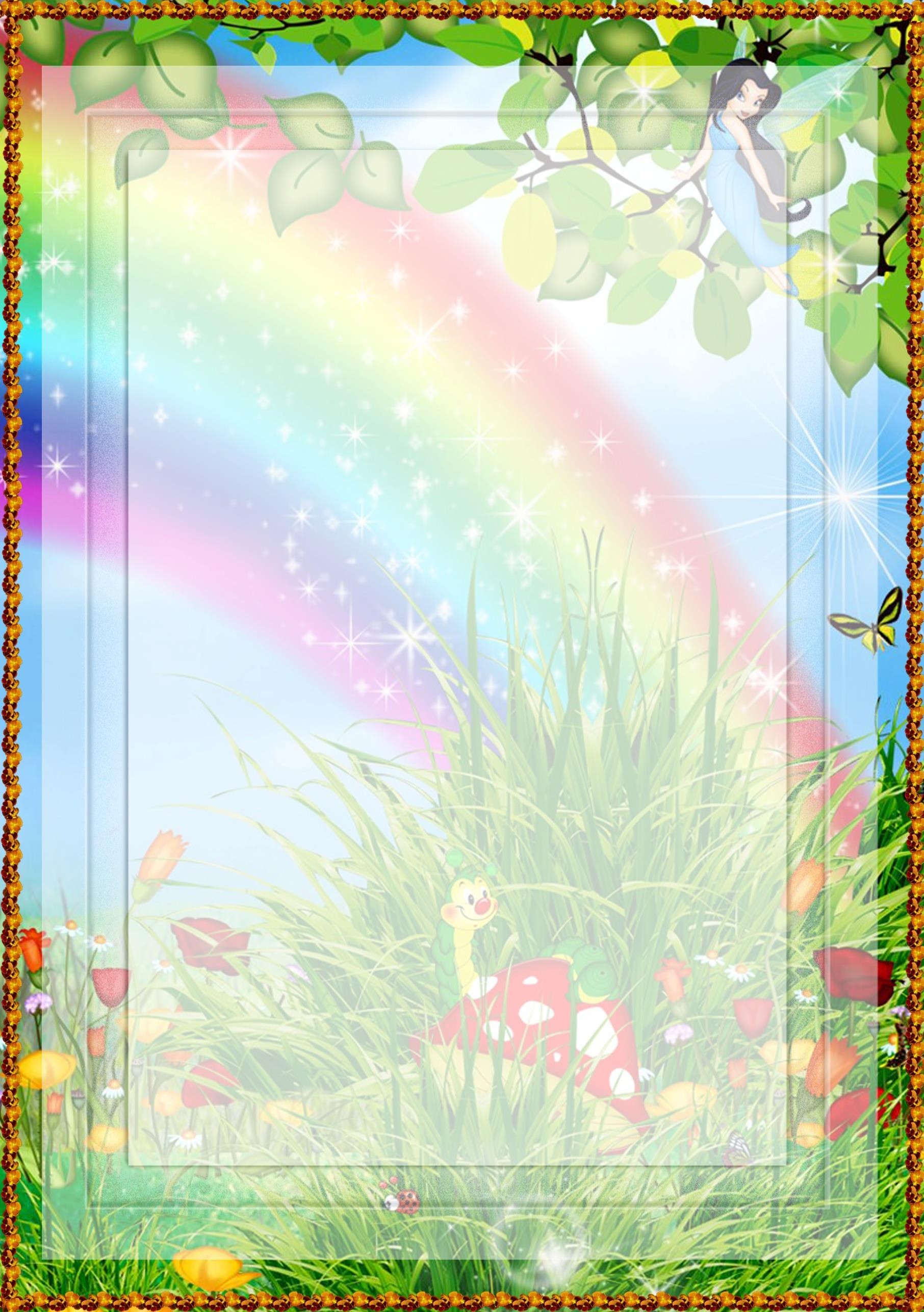 Ещё одна интересная особенность музыки – воздействовать на человека с самых первыхдней его жизни.Услышав нежный напев колыбельной, ребёнок сосредоточится, затихает. Но вот раздаётся бодрый марш, и сразу меняется выражение детского лица, оживляются движения!Ранняя эмоциональная реакция позволяет с первых месяцев жизни приобщать детей к музыке, сделать её активным помощником эстетического развития.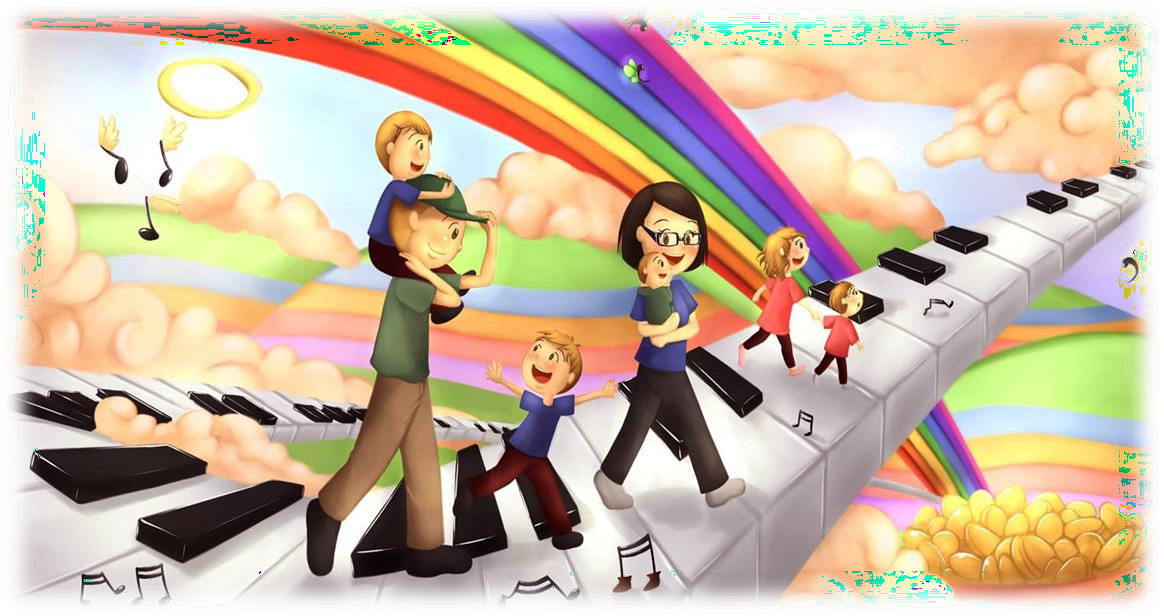 Пусть в вашем доме звучит классическая музыка, которая своими волшебными звуками может исцелять, развить умственные,интеллектуальные способности,скоординировать психологическое состояние,подарить радость.Подготовила музыкальный руководитель: Елдырова М.В